THE OPPOSITESnasprotja       big   -    small                                long       -       short                             thin     -       fat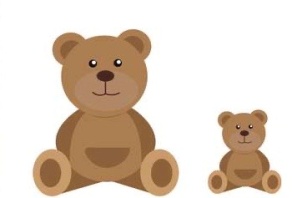 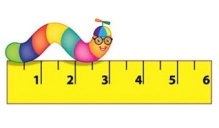 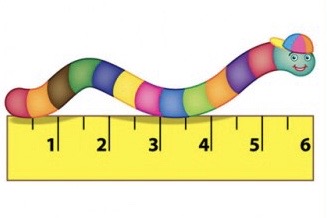 beautiful       -        ugly                                   young     -     old                                tall      -      short